       МБДОУ 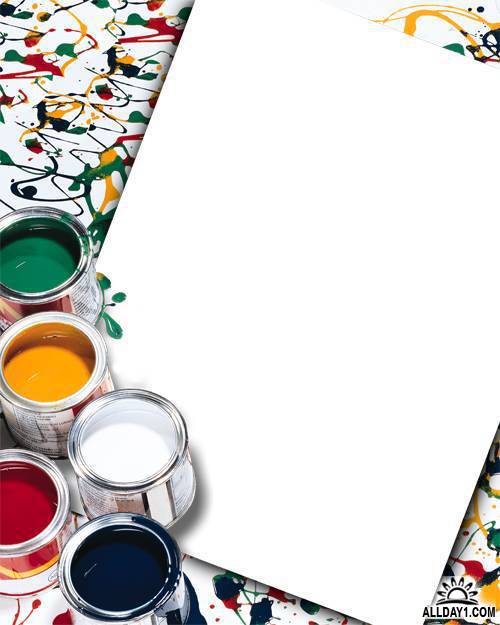         детский сад №3 «Алёнушка»                     Консультация для родителей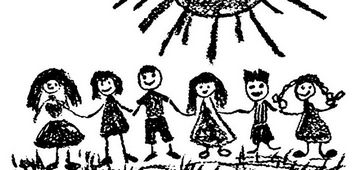                                                      Подготовила воспитатель                                                                  Стародубцева Г.П..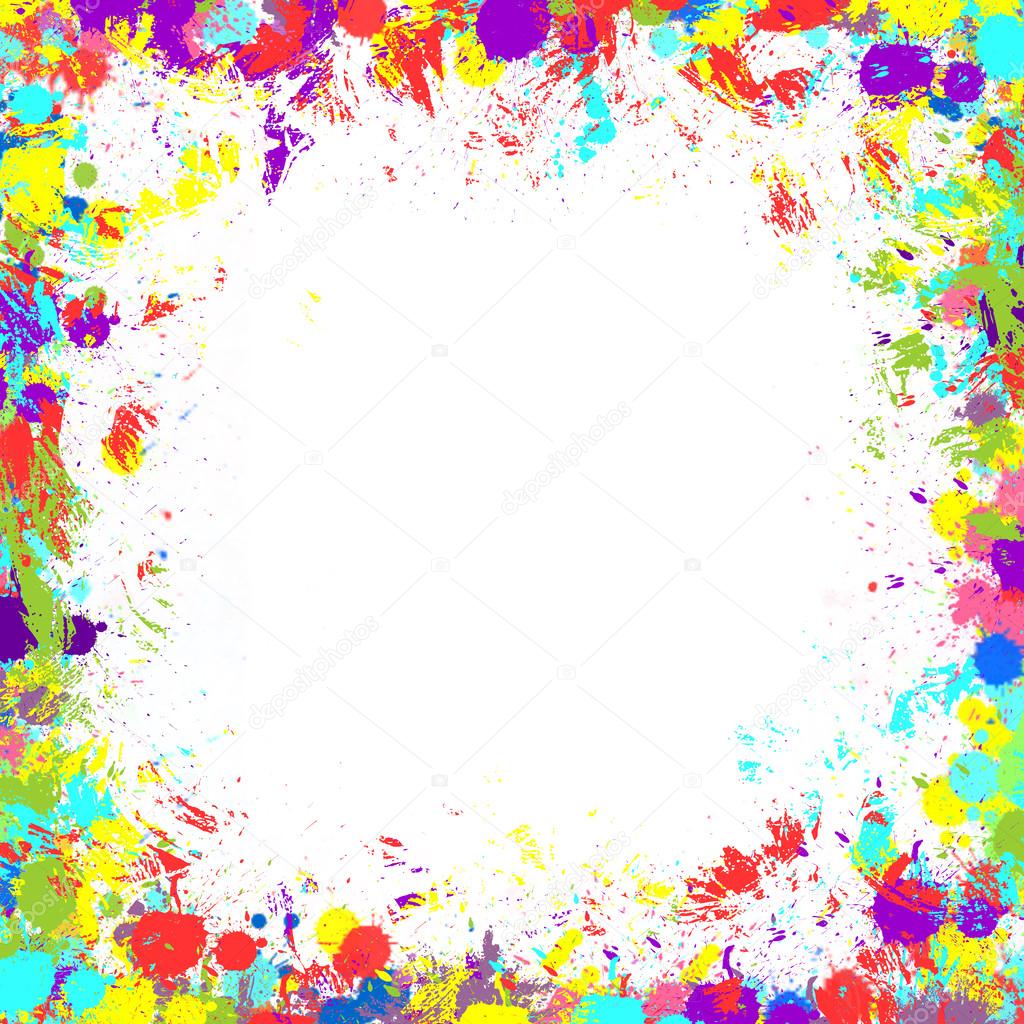 Многие родители пугаются, когда малыш, с виду вполне счастливый начинает рисовать черным карандашом, игнорируя такие прекрасные яркие цвета, как,  красный, жёлтый и другие.  Ведь принято считать, что черный – это цвет страха, уныния. Но нужно понять одно: цвет – это просто цвет.  Он не хороший, и не плохой.Дети, особенно маленькие, пока не усвоят общекультурные значения цветов, выбирают те оттенки, которые им просто нравятся. Малыши до 3-4 лет могут предпочитать чёрный только потому, что он самый «продуктивный».  Например, макать кисть в чёрную краску нужно гораздо реже, и он пишет дольше. Жёлтый же, наоборот надо постоянно добавлять на кисть. Кроме того, темные линии выглядят четче, контрастнее, они как будто более «настоящие».Важно присмотреться, что именно рисует ребенок, и обратить внимание на  сопутствующие факторы. Например, любовь к черному цвету может быть выражением протеста во время кризиса трех лет – когда ребенок переживает период «я сам», противопоставляя себя другим. «Нарисую цветом, который мама не любит» (если мама до этого запрещала рисовать черным), или «Нарисую, как мне хочется, а не так, как есть на самом деле».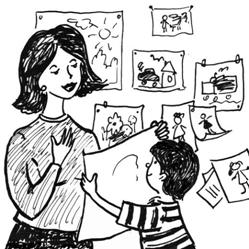 Цветовые пристрастия ребенка могут меняться   с возрастом или под воздействием других причин. Например, ребенок может полюбить зеленый потому, что такого  оттенка его любимая мягкая игрушка. Или девочка начинает предпочитать розово-малиновые оттенки просто потому, что игрушки «для девочек» изготавливаются в основном в этой гамме. В период от 3 до 6 лет девочки как бы подтверждают таким образом свою принадлежность к женскому полу. В 6-8 лет они уже начинают  экспериментировать с другими цветами. Это показатель позитивной динамики развития личности.Иногда дети (как и взрослые) выбирают темные, «грязные» цвета по причине плохого настроения, пасмурной погоды, физической слабости. Но в определенные моменты чёрные краски действительно являются тревожным признаком. Стоит обратиться к специалисту, если помимо предпочтения чёрного цвета, ребенок подавлен, замкнут, часто испытывает негативные эмоции; если он вял и апатичен, потерял аппетит и плохо спит, чересчур эмоционально реагирует на привычные события.  При наличии несколько пунктов из этого списка в поведении ребенка – это повод присмотреться к ребенку, обеспечить ему больше поддержки и внимания, и при необходимости обратиться за помощью к психологу.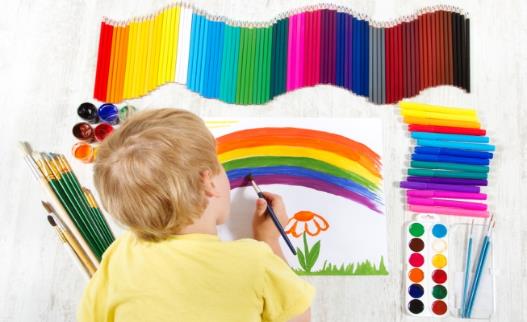 Если на детских рисунках преобладают жёлтый и фиолетовый   цвета – это благоприятный знак. Такие краски обычно выбирают дети, которые смотрят на мир оптимистично. Излишек красного свидетельствует о гиперактивности, синего  - о тоске  и внутреннем напряжении. Зеленый цвет говорит о том, что ребенку не хватает любви и умиротворенности. Оранжевый означает желание ярких впечатлений, любознательность и интерес к жизни. Выбор этого цвета свойственен детям открытым, общительным, веселым , непосредственным, часто меняющим свое мнение и увлечения.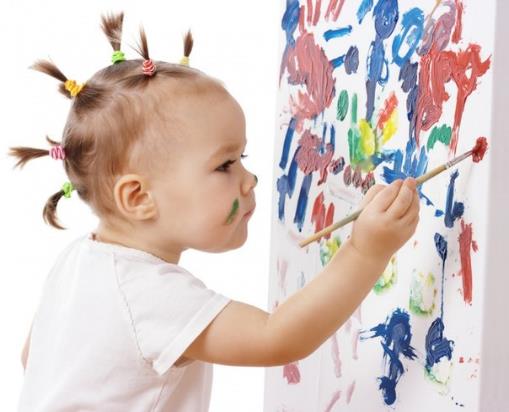 